Прощание с 1 классом.Почему сегодня мыТак нарядны и милы?Может, чувствуем дыханье,Приближения весны?Нет, весна давно настала.Она в марте нас встречала.А сегодня в майский деньДома нам не усидеть,Потому что к нам веснойПришел праздник выпускной.Учитель:  Дорогие ребята! Дорогие родители и гости! Вот и пришел день прощания с 1-м классом. Девять месяцев назад пришли мы в этот класс. Здесь мы с вами поднимались трудными ступеньками по лестнице знаний. Учились читать, считать, учились дружить. Все вы повзрослели, стали умнее, многому научились. Поздравляю вас с первой победой. 3.Всё бывает в первый раз:Первый зуб и первый класс,Первая пятёрка,Как начало первых драк,Первый схваченный синяк,Первая касторка.4.И первые книги,И первый урок,И первый заливистыйШкольный звонок.5.И первый наставник,Наш первый учитель.Он дверь распахнулНа дорогу открытий.6.Инженеры и ткачи,Космонавты и врачи.Все ходили в первый классТочно так, как мы сейчас.7.Даже важный генералВсе со школы начинал.Правда, он тогда не знал,Что он будет генерал.     8.  Как трудно было в первый раз          Прийти в свой самый первый класс.          Теперь все страхи позади,           Не возвратятся к нам они.           Учили с вами мы, друзья,           Наш алфавит от А до Я…           Большая сила в буквах есть,           Когда мы можем их прочесть.Исполнение песни « Азбука».Игра «Буква заблудилась».Неизвестно, как случилось, Только буква заблудилась;Заскочила в чей-то домИ хозяйничает в нем!Но едва туда вошла, буква-озорница,Очень странные делаНачали твориться.(Хором исправлять ошибки).*Тает снег, течет ручей,На ветвях полно врачей! *  Жучка будку не доела;    Неохота. Надоело.* У вратаря большой улов,   Влетело в сетку пять волов.* Сели в ложку и –  айда!    По реке туда-сюда.* Закричал охотник: «Ой!   Двери гонятся за мной!»*На волке – сметана,   Творог, молоко.   И рад бы поесть,   Да достать нелегко.*  На островок налетел ураган,   На пальме остался последний баран.* Мы собирали васильки,   На головах у нас – щенки.*У печки с удочкой сижу,   От рыбы глаз не отвожу.*Посмотрите-ка, ребятки:Раки выросли на грядке.*На виду у детворыКрысу красят маляры!*Синеет море перед нами.Летают майки над волнами.9.Чтение – прекрасный урок,
    Много полезного в каждой из строк,
    Будь это стих или рассказ,
    Вы учите их, они учат вас!10.Книга — верный друг детей,
     С ней живётся веселей!
     Книга — мудрый друг детей,
     С нею станешь ты умней!
  Игра « Доскажи словечко».Если встретился знакомый,Хоть на улице, хоть дома –Не стесняйся, не лукавствуй,А скажи по громче…..(здравствуй)Если просишь что-нибудь,То сначала не забудьРазомкнуть свои устаИ сказать …(пожалуйста)  Если встретилась компания, Не поспешно, не заранее, А в минуту расставания Всем скажите… ( до свидания)Если словом или деломВам помог кто-либоНе стесняйтесь громко, смелоГоворить … ( спасибо)11.Грамматика, грамматика – 
      Наука очень строгая.
      Учебник по грамматике
      Всегда берешь с тревогой ты.
      Она трудна, но без неё 
      Плохое было бы житьё.
      Не отправить телеграмму,
      И открытку не отправить,
      Даже собственную маму 
      С днем рожденья не поздравить.12. Ученик ты будешь славный,
       Коль начнёшь писать с заглавной
       И возьмёшь в соображенье. Точкой кончить предложенье. 

13. Не забудь и знаки прочие:
      Запятую, многоточие…
      Знаки препинания   Нужны нам, как дыхание.

14. В сочетаниях ЖИ-ШИ
      Только И всегда пиши.
      В сочетаниях ЧА-ЩА
      Пишем только букву А.
      В сочетаниях ЧУ-ЩУ
      Пишут только букву У. 

Игра-соревнование “Слово – рассыпалось”. Посмотрим, как вы научились составлять слова.Учитель: Да, ребята, без грамматики мы не могли бы написать письмо другу или бабушке. А как трудно нам было учиться красиво и правильно писать!15.Мы теперь ученики,
Нам не до гулянья.
На дом задали, крючки – 
Первое заданье.
Вот мы с мамой над столом 
Дружно распеваем:
- Вниз ведём, ведём, ведём,  
Пла-а-авно закругляем.
16.Но противные крючки
С острыми носами
У меня из-под руки
Выползают сами!
17.Телевизор не глядим,
Сказку не читаем.
Три часа сидим, сидим,  
Пла-а-авно закругляем.
18.Вечер. Поздно. Спать идём,
Сразу засыпаем.
И во сне ведём, ведём,  
Пла-а-авно закругляем.Учитель: Посмотрим. Как вы красиво научились писать. Дети пишут по 1 букве под диктовку, получается запись: Прощай 1 класс!19.И прекрасна, и сильна
Математики страна.
Тут везде идёт работа,
Все подсчитывают что-то,
Всюду можно услыхать:
Один, два, три, четыре, пять…
Можно всё пересчитать,
Сколько звезд на небесах,
И веснушек на носах.Учитель: Проверим, как вы научились решать задачи. Задачи для вас составил, очень знакомый для нас автор Григорий Остер.
* Коза Люська забодала забор, который держался на 7 столбиках. 3 столбика упали вместе с забором, а остальные остались торчать самостоятельно.  Сколько  столбиков  торчат  самостоятельно?*Сначала Катю пугали 2 мохнатки, потом им стала помогать ещё 1, а после на помощь прибежали ещё 3. Сколько мохнаток пугало, да так и не смогло напугать Катю? *У старшего брата 2 конфеты, а у младшего 12 конфет. Сколько конфет должен отнять старший у младшего, чтобы справедливость восторжествовала и между братьями наступило равенство? (5)*Когда Коля и Толя были маленькими, они часто пугались и от страха у них по спинам мурашки бегали. У Коли по спине бегало 27 мурашек, а у Толи - на 3 мурашки больше. Сколько всего мурашек бегало у Коли и Толи по спинам, когда они были маленькими и часто пугались?(57)*Если младенца Кузю взвесить вместе с бабушкой, получится 59 кг. Если взвесить бабушку без Кузи, получится 54 кг. Сколько весит Кузя без бабушки? (5кг)Учитель: А некоторым ученикам в школе особенно нравятся перемены.20.Перемена, перемена,
Танцы справа, драка слева.Вика весело визжит,
Катя радостно кричит.
Перемена, перемена!
Ничего с детьми не сделать.
Как мышата в тесной клетке,
Взад - вперед мелькают детки.21.Лепить умеем, рисоватьИ пуговицы пришивать.А музыка так хороша,Что не таясь поёт душа.Исполнение песни « Чему учат в школе».Учитель: Ребята, мы показали родителям, чему научились за год: и читать, и писать, задачи трудные решать, а давайте попробуем родителям задать вопросы, и посмотрим, справятся ли они с ними.                                         Конкурс для родителей. (За правильные ответы родители получают медали.)
1.Почему наш город так называется?2.Как зовут директора школы?3. Вспомните расписание уроков в понедельник. 
4. Сколько мальчиков в нашем классе?5. А  девочек?
6. Сколько было уроков математики в неделю? 
7. Как записать сухая трава 4 буквами? (Сено) 
8. Какая буква алфавита обозначает класс, в котором учится Ваш ребёнок?9. После какого урока у нас чайная перемена?
10.Придумать рифму к слову ПОГРЕМУШКА.  ( Кто последний тому вручается медаль).22.Первый класс!В первый разГод назад ты принял нас.Перешли мы во второйИ прощаемся с тобой.23.Мел, доска, картины, картыВместе с нами перейдут.Чуть повыше станут парты,Вместе с нами подрастут.24.Полюбили мы друг друга.За подруг стоим горой.И со мной моя подругаПереходит во второй. А учительница, что же,Бросит разве нас с тобой? 25.  Нет, учительница тожеПереходит во второй.26.Жду каникул я с волненьем,Уж наемся я варенья!Буду долго отдыхать.Буду целый день играть.27.Повожусь, конечно, с братомИ «помучаю» кота –Ведь каникулы настали –Всё чудесно! Красота!Исполнение « Песенка о лете».Учитель: Не только родители получают медали, но и дети трудились целый год. Они тоже достойны награды. Вручение медалей детям.Учитель:- А теперь у нас приказ!Отдыхать всем – не лениться.В тёплой речке утром мыться.За обедом  не скучать –Супчик есть, покрепче спать.И на солнце загорать.Всем вам встретить праздник лета,Праздник солнца, праздник света.А в сентябре, к восьми часамПриходите в школу к нам!                                 Учитель: Гренкова А.В. 1 « В» 2011-2012 уч.  год.ЕПЛАНЛАОКШИАКНГКРУОИНЬЖЗИДРАБУЖ А теперь у нас приказ!Отдыхать всем – не лениться.В тёплой речке утром мыться.За обедом  не скучать –Супчик есть, покрепче спать.И на солнце загорать.Всем вам встретить праздник лета,Праздник солнца, праздник света.А в сентябре, к восьми часамПриходите в школу к нам!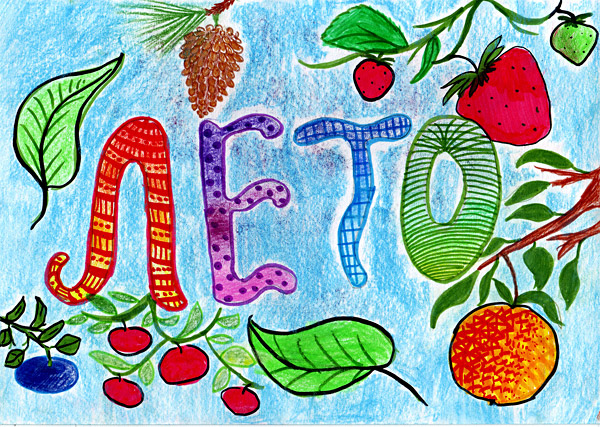 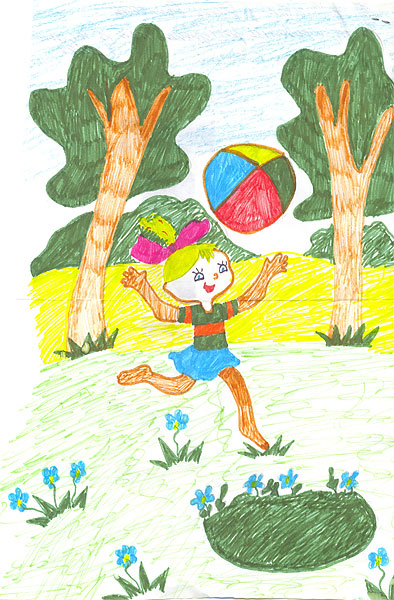 Песенка-Азбука                 Тридцать три родных сестрицы,
Писаных красавицы,
На одной живут странице,
А повсюду славятся!
К вам они сейчас спешат,
Славные сестрицы, -
Очень просим всех ребят
С ними подружиться!А, Б, В, Г, Д, Е, ЖПрикатили на еже!3, И, К, Л, М, Н, ОДружно вылезли в окно!П, Р, С, Т, У, Ф, XОседлали петуха, -Ц, Ч, Ш, Щ, Э, Ю, Я,Вот и все они, друзья!
 
Тридцать три родных сестрицы,
Писаных красавицы,
На одной живут странице,
А повсюду славятся!
 
Познакомьтесь с ними, дети!
Вот они - стоят рядком.
Очень плохо жить на свете
Тем, кто с ними не знаком!Песенка-АзбукаТридцать три родных сестрицы,
Писаных красавицы,
На одной живут странице,
А повсюду славятся!
К вам они сейчас спешат,
Славные сестрицы, -
Очень просим всех ребят
С ними подружиться!А, Б, В, Г, Д, Е, ЖПрикатили на еже!3, И, К, Л, М, Н, ОДружно вылезли в окно!П, Р, С, Т, У, Ф, XОседлали петуха, -Ц, Ч, Ш, Щ, Э, Ю, Я,Вот и все они, друзья!
 
Тридцать три родных сестрицы,
Писаных красавицы,
На одной живут странице,
А повсюду славятся!
 
Познакомьтесь с ними, дети!
Вот они - стоят рядком.
Очень плохо жить на свете
Тем, кто с ними не знаком!Песенка-АзбукаТридцать три родных сестрицы,
Писаных красавицы,
На одной живут странице,
А повсюду славятся!
К вам они сейчас спешат,
Славные сестрицы, -
Очень просим всех ребят
С ними подружиться!А, Б, В, Г, Д, Е, ЖПрикатили на еже!3, И, К, Л, М, Н, ОДружно вылезли в окно!П, Р, С, Т, У, Ф, XОседлали петуха, -Ц, Ч, Ш, Щ, Э, Ю, Я,Вот и все они, друзья!
 
Тридцать три родных сестрицы,
Писаных красавицы,
На одной живут странице,
А повсюду славятся!
 
Познакомьтесь с ними, дети!
Вот они - стоят рядком.
Очень плохо жить на свете
Тем, кто с ними не знаком!Почему наш город так называется?Как зовут директора школы?Вспомните расписание уроков в понедельник.
 Сколько мальчиков в нашем классе?Сколько  девочек в нашем классе?
 Сколько было уроков математики в неделю?
 Как записать сухая трава 4 буквами?
     Какая буква алфавита обозначает класс, в котором учится Ваш ребёнок?После  какого урока у нас чайная перемена?
Придумать рифму к слову ПОГРЕМУШКА.ЧКАУР   ЕПЛАН  ЛАОКШ  ИАКНГ  (ручка)(пенал)(школа)(книга)КРУОИ(уроки)НЬЖЗИ(жизнь)ДРАБУЖ(дружба)Песенка о лете.Вот оно какое, наше лето, 
Лето яркой зеленью одето, 
Лето жарким солнышком согрето, 
Дышит лето ветерком. Ля-ля-ля ля-ля-ля 
Ля-ля-ля-ля-ля ля-ля-ля-ля 
На зелёной солнечной опушке 
Прыгают зелёные лягушки, 
И танцуют бабочки-подружки, 
Расцветает всё кругом. Мы в дороге с песенкой о лете, 
Самой лучшей песенкой на свете, 
Мы в лесу ежа, быть может, встретим, 
Хорошо, что дождь прошёл. 
Ля-ля-ля ля-ля-ля 
Ля-ля-ля-ля-ля-ля 
Мы покрыты бронзовым загаром, 
Ягоды в лесу горят пожаром, 
Лето, лето жаркое недаром, 
Лето это хорошо. Песенка о лете.Вот оно какое, наше лето, 
Лето яркой зеленью одето, 
Лето жарким солнышком согрето, 
Дышит лето ветерком. Ля-ля-ля ля-ля-ля 
Ля-ля-ля-ля-ля ля-ля-ля-ля 
На зелёной солнечной опушке 
Прыгают зелёные лягушки, 
И танцуют бабочки-подружки, 
Расцветает всё кругом. Мы в дороге с песенкой о лете, 
Самой лучшей песенкой на свете, 
Мы в лесу ежа, быть может, встретим, 
Хорошо, что дождь прошёл. 
Ля-ля-ля ля-ля-ля 
Ля-ля-ля-ля-ля-ля 
Мы покрыты бронзовым загаром, 
Ягоды в лесу горят пожаром, 
Лето, лето жаркое недаром, 
Лето это хорошо. Песенка о лете.Вот оно какое, наше лето, 
Лето яркой зеленью одето, 
Лето жарким солнышком согрето, 
Дышит лето ветерком. Ля-ля-ля ля-ля-ля 
Ля-ля-ля-ля-ля ля-ля-ля-ля 
На зелёной солнечной опушке 
Прыгают зелёные лягушки, 
И танцуют бабочки-подружки, 
Расцветает всё кругом. Мы в дороге с песенкой о лете, 
Самой лучшей песенкой на свете, 
Мы в лесу ежа, быть может, встретим, 
Хорошо, что дождь прошёл. 
Ля-ля-ля ля-ля-ля 
Ля-ля-ля-ля-ля-ля 
Мы покрыты бронзовым загаром, 
Ягоды в лесу горят пожаром, 
Лето, лето жаркое недаром, 
Лето это хорошо. 